Key InformationKey ScientistsSubject Specific VocabularySubject Specific VocabularySpring – March to MayJohn Dalton (1766-1844)John Dalton was an English chemist, physicist and meteorologist. He was famous for the amount of time he kept a weather diary for.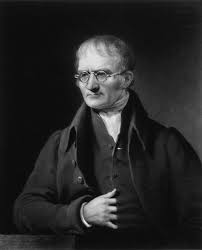 Gabriel Fahrenheit (1686-1736)Gabriel Fahrenheit was a physicist, inventor and scientific instrument maker. He was famous for being the inventor of the first modern thermometer. 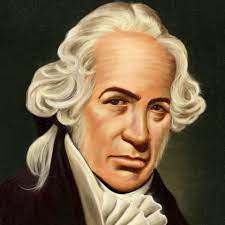 Inez Fung (1949-present)Inez Fung is a professor of atmospheric science at the University of California. She is famous for studying climate change. 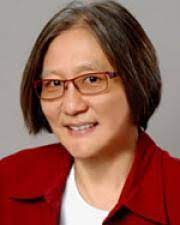 springWhen the cold winter temperature gradually rise. It’s the time of new plant growth and when animals become active again.Summer – June to AugustJohn Dalton (1766-1844)John Dalton was an English chemist, physicist and meteorologist. He was famous for the amount of time he kept a weather diary for.Gabriel Fahrenheit (1686-1736)Gabriel Fahrenheit was a physicist, inventor and scientific instrument maker. He was famous for being the inventor of the first modern thermometer. Inez Fung (1949-present)Inez Fung is a professor of atmospheric science at the University of California. She is famous for studying climate change. summerThe hottest season of the year. The temperatures can stay warm even in the evening. Many trees and plants produce fruit during the summer.Autumn – September to November John Dalton (1766-1844)John Dalton was an English chemist, physicist and meteorologist. He was famous for the amount of time he kept a weather diary for.Gabriel Fahrenheit (1686-1736)Gabriel Fahrenheit was a physicist, inventor and scientific instrument maker. He was famous for being the inventor of the first modern thermometer. Inez Fung (1949-present)Inez Fung is a professor of atmospheric science at the University of California. She is famous for studying climate change. autumn When the summer temperatures gradually decrease. Autumn is a time of change when leaves can change colour and fall from the trees. Animals also begin to prepare for winter.Winter – December to FebruaryJohn Dalton (1766-1844)John Dalton was an English chemist, physicist and meteorologist. He was famous for the amount of time he kept a weather diary for.Gabriel Fahrenheit (1686-1736)Gabriel Fahrenheit was a physicist, inventor and scientific instrument maker. He was famous for being the inventor of the first modern thermometer. Inez Fung (1949-present)Inez Fung is a professor of atmospheric science at the University of California. She is famous for studying climate change. winterThe coldest time of year when tress and other plants stop growing. Many animals hibernate during this season. Nights are longer during the winter.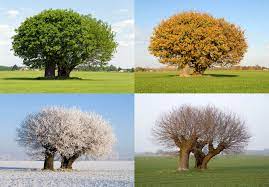 John Dalton (1766-1844)John Dalton was an English chemist, physicist and meteorologist. He was famous for the amount of time he kept a weather diary for.Gabriel Fahrenheit (1686-1736)Gabriel Fahrenheit was a physicist, inventor and scientific instrument maker. He was famous for being the inventor of the first modern thermometer. Inez Fung (1949-present)Inez Fung is a professor of atmospheric science at the University of California. She is famous for studying climate change. temperatureyeardaymonthIt’s the measure of how hot or cold something is. It can be measured using a thermometer and is measured in degrees Celsius or Fahrenheit.365 days or 366 days in a leap year.24 hours.A period of time of approx. 4 weeks. There are 12 months in a year.weather vaneA device to show which way the wind is blowing.